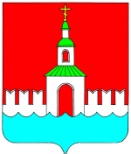 АДМИНИСТРАЦИЯ ЮРЬЕВЕЦКОГО  МУНИЦИПАЛЬНОГО РАЙОНАИВАНОВСКОЙ  ОБЛАСТИПОСТАНОВЛЕНИЕОт 31 мая 2016 г.  № 181г. ЮрьевецО внесении  изменений в постановление администрации Юрьевецкого муниципального района от 28.04.2016г. №134 «Об утверждении Порядка установления, взимания и расходования родительской платы за содержание (присмотр уход) за детьми в муниципальных дошкольных образовательных организациях Юрьевецкого муниципального района, реализующих образовательную программу дошкольного образования»В соответствии с Постановлением правительства Ивановской области от 18.05.2016г. № 136-п «Об утверждении Порядка обращения родителей (законных представителей) за получением  компенсации части  родительской платы за присмотр  и уход за детьми в образовательных организациях, реализующих образовательную программу дошкольного образования, и порядка ее выплаты»ПОСТАНОВЛЯЕТ:Внести изменения в  приложение №3 «Порядок предоставления компенсации  части родительской платы за присмотр и уход за детьми  в муниципальных дошкольных образовательных организациях Юрьевецкого муниципального района, реализующих образовательную программу дошкольного образования», утвержденное постановлением  администрации Юрьевецкого муниципального района от 28.04.2016г. №134 «Об утверждении Порядка установления, взимания и расходования родительской платы за содержание (присмотр уход) за детьми в муниципальных дошкольных образовательных организациях Юрьевецкого муниципального района, реализующих образовательную программу дошкольного образования» изложив его в новой редакции согласно приложению №1 к настоящему постановлению.Контроль за исполнением настоящего постановления возложить на первого заместителя главы администрации Юрьевецкого муниципального района Круглова Д.А., начальника управления образования администрации Юрьевецкого муниципального района Афанасьева Н.И.Настоящее постановление обнародовать путем размещения на информационных стендах Юрьевецкого муниципального района, расположенных по следующим адресам: г. Юрьевец, ул. Советская, д.37, г. Юрьевец, ул. Советская, д.97, Юрьевецкий район с. Елнать, ул. Сиротина, д.6, Юрьевецкий район с. Соболево ул. Молодежная, д.4, Юрьевецкий район д. Михайлово ул. Советская, д.14а, а так же разместить на официальном сайте администрации Юрьевецкого муниципального района «юрьевец-официальный.рф».ГлаваЮрьевецкого муниципального района                  Тимошенко Ю.И.Приложение № 1 к постановлениюадминистрации Юрьевецкого муниципального района от 31 мая 2016г. №  181Приложение № 3 к постановлениюадминистрации Юрьевецкого муниципального района от 28.04.2016г. №  134Порядокпредоставления компенсации  части родительской платы за присмотр и уход за детьми  в муниципальных дошкольных образовательных организациях Юрьевецкого муниципального района, реализующих образовательную программу дошкольного образования1.Общие положения1.1. Настоящий порядок регламентирует взаимоотношения муниципальной дошкольной образовательной организации и родителей (законных представителей) детей в части, касающейся предоставления  компенсации части родительской платы за присмотр и уход за детьми в муниципальных дошкольных образовательных организациях Юрьевецкого муниципального района, реализующих образовательную программу дошкольного образования ( далее – Образовательная организация).1.2. Уполномоченным органом на территории Юрьевецкого муниципального района  по организации выплаты компенсации части родительской платы за присмотр и уход за детьми в Образовательной организации  является Управление образования администрации  Юрьевецкого муниципального района  (далее – Управление образования).2. Порядок обращения и предоставления компенсации части родительской платы.2.1.Порядок обращения родителей (законных представителей) за получением компенсации части родительской платы за присмотр и уход за детьми в образовательных организациях, реализующих образовательную программу дошкольного образования   устанавливается постановлением правительства Ивановской области от 18.05.2016г. №136-п «Об утверждении Порядка обращения родителей (законных представителей) за получением компенсации части родительской платы за присмотр и уход за детьми в образовательных организациях, реализующих образовательную программу дошкольного образования, и порядка ее выплаты». Порядок получения компенсации части родительской платы за присмотр и уход за детьми в образовательных организациях, реализующих образовательную программу дошкольного образования устанавливается Законом Ивановской области от 02.07.2013г. №65-ОЗ « О компенсации части родительской платы за присмотр и уход за детьми в образовательных организациях,  реализующих образовательную программу дошкольного образования».2.2. Право на получение компенсации имеет родитель (законный  представитель) (далее – заявитель), внесший родительскую плату за присмотр и уход за детьми в соответствующей Образовательной организации, при условии признания семьи заявителя малоимущей. Малоимущими признаются семьи, в которых по независящим от них причинам размер среднедушевого дохода не превышает величину прожиточного минимума на душу населения в Ивановской области, определенную в установленном порядке. Исчисление среднедушевого дохода для признания семьи малоимущей производится в соответствии с Порядком учета и исчисления величины среднедушевого дохода семьи, дающего право на получение ежемесячного пособия на ребенка, утвержденным Правительством Ивановской области в соответствии с Законом Ивановской области от 21.12.2004 № 177-ОЗ «О ежемесячном пособии на ребенка в Ивановской области».Для признания семьи малоимущей заявитель обращается в территориальный орган Департамента социальной защиты населения Ивановской области в Юрьевецком муниципальном районе (далее - Орган социальной защиты населения  Юрьевецкого муниципального района).Органом социальной защиты населения Юрьевецкого муниципального района выдается Справка о признании семьи малоимущей, по форме утвержденной постановлением правительства  Ивановской области от 18.05.2016г. №136-п.2.3. Компенсация назначается  на основании пакета документов, предоставляемого заявителем в Управление образования, согласно перечня устанавливаемого настоящим пунктом: а) заявление о выплате компенсации с указанием способа получения компенсации (через отделения Федеральной почтовой связи либо путем перечисления денежных средств на банковские счета, открытые заявителями в кредитных организациях (по желанию родителей (законных представителе));б) копии свидетельств о рождении (свидетельств о рождении (свидетельств об усыновлении (удочерении)) детей. В том числе детей от другого(их) родителя(ей), совместно проживающих с заявителем. А также копию акта органа опеки и попечительства о назначении опекуна;в) копию документа, удостоверяющего личность заявителя;г) справку о признании семьи малоимущей.2.4. Документы, указанные в подпунктах «а» и «б» пункта 2.3. настоящего Порядка, представляются на каждого ребенка, посещающего Образовательную организацию, реализующую образовательную программу дошкольного образования.    2.5. В случае изменения у заявителя количества детей в Управление образования дополнительно представляются документы, указанные в  подпунктах «а» и «б» пункта 2.3. настоящего Порядка.2.6. Очередность рождения детей для установления размера компенсации определяется Управлением образования среди всех детей в возрасте до 18 лет, включая детей от другого(их) родителя(ей), совместно проживающих с заявителем, в соответствии с копиями свидетельств о рождении детей, представленными заявителем на основании пункта 2.3. настоящего ПорядкаВ случае совпадения дат рождения детей у одного заявителя очередность рождения определяется заявителем.2.7. Для выплаты компенсации в Управление образования  заявители представляют копии документов, подтверждающих внесение родительской платы за присмотр и уход за детьми в соответствующую образовательную организацию, на каждого ребенка, посещающего образовательную организацию  до 15 числа первого месяца, следующего за кварталом, в котором внесена родительская плата за присмотр и уход за  детьми в образовательных организациях Юрьевецкого муниципального района, реализующих образовательную программу дошкольного образования.2.8. В случае непосещения ребенком образовательной организации, по причине болезни ребенка более 5 дней (за исключением выходных и праздничных дней), карантина, нахождения ребенка в профилактории или санатории, отпуска родителей Управлением образования  производится перерасчет компенсации пропорционально количеству дней посещения ребенком образовательной организации, на основании табеля учета посещаемости  детей образовательной организации, реализующей  образовательную программу дошкольного образования.2.9. Компенсация части родительской платы за присмотр и уход за детьми в указанных образовательных организациях выплачивается в следующих размерах:- 25 процентов среднего размера родительской платы за присмотр и уход за детьми в муниципальных образовательных организациях, находящихся на территории Юрьевецкого муниципального района , реализующих образовательную программу  дошкольного образования, на первого ребенка, 55 процентов  размера такой платы на второго ребенка, 75 процентов размера такой платы на третьего и последующих детей.2.10. Компенсация выплачивается ежеквартально, до 25 числа первого месяца, следующего за кварталом, в котором  внесена родительская плата за присмотр и уход за детьми в образовательных организациях Юрьевецкого муниципального района, реализующих образовательную программу дошкольного образования.За второй	 квартал 2016 года компенсация выплачивается в срок до 25.07.2016 в целом за квартал при условии признания семьи малоимущей. Если семья не будет признана малоимущей. То компенсация выплачивается в срок до 25.07.2016 г. только за апрель 2016 года.2.11.Если в течение 3 месяцев  среднедушевой доход  семьи превышает  величину прожиточного минимума на душу населения, установленную в Ивановской области, выплата компенсации прекращается с месяца, следующего за месяцем, в котором поступила информация об изменении дохода семьи.2.12. При наступлении у заявителя обстоятельств, влекущих изменение размера компенсации, прекращение ее выплаты, выплата компенсации прекращается или производится в измененном размере, начиная с месяца, следующего за месяцем, в котором поступила информация о соответствующих обстоятельствах, если иное не предусмотрено законодательством Ивановской области  и настоящим Порядком.2.13. При изменении доходов семьи, а также состава семьи, а также состава семьи, влекущих прекращение права на получение компенсации, заявитель обязан в течение 1 месяца сообщить  об этом в Управление образования.2.14. Орган социальной защиты населения Юрьевецкого муниципального района представляет в Управление образования  информацию о прекращении  выплаты ежемесячного пособия на ребенка, в том числе в случае изменения доходов семьи, а также состава семьи, влекущих прекращение права на получение ежемесячного пособия на ребенка, на  последнее число месяца текущего квартала.2.15. Суммы компенсации, излишне выплаченные заявителям вследствие представления ими документов с заведомо неверными сведениями, сокрытия данных, влияющих на  право получения компенсации или  на исчисление ее размеров, возмещаются этими заявителями добровольно или взыскиваются в судебном порядке.Суммы компенсации, излишне выплаченные заявителям по вине Управления образования, удержанию не подлежат. За исключением случая счетной ошибки. В этом случае ущерб взыскивается с виновных лиц в порядке, установленном законодательством Российской Федерации.